Szczecin, dnia 29 listopada 2013 r.DZIEKAN I RADA WYDZIAŁU ELEKTRYCZNEGOZACHODNIOPOMORSKIEGO UNIWERSYTETU TECHNOLOGICZNEGO W SZCZECINIEzapraszają na publiczną dyskusję nad rozprawą doktorską (w dyscyplinie elektrotechnika)mgr Barbary Szymanikp.t.  „Zastosowanie aktywnej termografii podczerwonej ze wzbudzeniem mikrofalowym do wykrywania niemetalicznych min lądowych”,która odbędzie się w dniu 12 grudnia 2013 r.  o godzinie 11.00w sali nr 209, w budynku Wydziału Elektrycznego przy ul. Sikorskiego 37.Promotor:	prof. dr hab. inż. Stanisław GratkowskiWydział ElektrycznyZachodniopomorski Uniwersytet Technologiczny w SzczecinieRecenzenci:	 dr hab. inż. Mirosław Wołoszyn	Wydział Elektrotechniki i AutomatykiPolitechnika Gdańskaprof. dr hab. inż. Ryszard PałkaWydział Elektryczny	Zachodniopomorski Uniwersytet Technologiczny w Szczecinie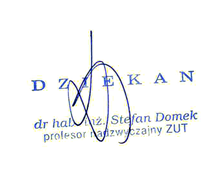 Z rozprawą doktorską oraz opiniami recenzentów można zapoznać sięw Bibliotece Wydziału Elektrycznego ZUT, ul. 26 Kwietnia 10